Publicado en Madrid el 26/12/2012 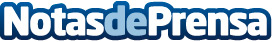 Una guindalera en los Teatros del CanalMucho se ha dicho últimamente acerca de los recortes, la subida del IVA y su repercusión en el sector de las artes escénicas. Sin embargo, lejos de dejarse abatir por las malas temporadas, el sector del espectáculo ya ha puesto en marcha nuevos sistemas de gestión independiente aternativos a la financiación estatal.Datos de contacto:Sonsoles AbascalNota de prensa publicada en: https://www.notasdeprensa.es/una-guindalera-en-los-teatros-del-canal Categorias: Artes Visuales Artes Escénicas Comunicación Marketing Sociedad Madrid Entretenimiento Emprendedores Solidaridad y cooperación http://www.notasdeprensa.es